Օգոստոսի խնդիրների լուծումներԵրրորդ մակարդակ1․ Գտիր այն ամենափոքր երկնիշ թիվը, որը հնարավոր չէ ներկայացնել երեք տարբեր միանիշ թվերի գումարի տեսքով։Նախ ստանանք այն ամենամեծ երկնիշ թիվը, որը հնարավոր է ներկայացնել իրարից տարբեր երեք միանիշ թվերի գումարի տեսքով: Գումարենք հնարավոր ամենամեծ երեք միանիշ թվերը՝ 7+8+9=24:Եթե վերցնենք 24+1= 25 թիվը, ապա այն հնարավոր չի լինի ներկայացնել իրարից տարբեր երեքի միանիշ թվերի տեսքով:Մենուա ՀարությունյանՔանի որ 9+8+7=24,  25 չենք կարող ներկայացնել երեք տարբեր միանիշ թվերի գումարի տեսքով։ Շողիկ Զեյնալյան7 + 8 + 9 = 24, ուրեմն այդ թիվը 25-ն էՄիլենա ՍիմոնյանՊատասխան՝ 25։2․ Վերելակը կարող է բարձրացնել 12 մեծահասակի կամ 20 երեխայի: Առավելագույնը քանի՞ երեխա կարող է բարձրանալ 9 մեծահասակի հետ:Նշանակենք մեծահասակների զանգվածը x կգ, երեխայի զանվածը y կգ և կազմենք հավասարություն՝12x = 20y, հավասարության 2 մասերը բաժանենք 4-ի՝3 x = 5yԱյստեղից ստանում ենք, որ 3 մեծահասակը ունեն 5 երեխայի զանգված, ուստի եթե վերելակը կարող է բարձրացնել առավելագույնը 12 մեծահասակ, բայց բարձրացնում է 9 մեծահասակ, մյուս 3 մեծահասակի փոխարեն կարող է բարձրացնել 5 երեխա:Սմբատ ՊետրոսյանՔանի որ վերելակը կարող է բարձրացնել 12 մեծահասակի կամ 20 երեխայի, ապա 12 մեծահասակի գումարային քաշը հավասար է 20 երեխայի գումարային քաշին։ Այսպիսով՝ մեկ մեծահասակին բաժին է ընկնում ընդհանուր քաշի 1/12 մասը, իսկ 1 երեխային՝ 1/20 մասը։ Եթե վերելակով բարձրանա 9 մեծահասակ, ապա նրանց հետ միասին կարող են բարձրանալ այնքան երեխա, որքանի քաշը համապատասխանում է մնացած մեծահասակների գումարային քաշին, այսինքն՝ (12-9)/12: Եթե գրվածը վերածենք բանաձևի, կստանանք հետևյալ հավասարումը․(12-9)/12=x*(1/20), որտեղ x-ը մեծահասակների հետ բարձրացող երեխաների քանակն է։ Այստեղից՝ x=(3/12)*20=5:Ելենա ՕհանյանՊատասխան՝ 5։3․ Նարեկը  ուզում է լրացնել աղյուսակը՝ երեք դատարկ վանդակներում գրելով մեկական թիվ: Նա ցանկանում է, որ առաջին երեք թվերի գումարը լինի 100, մեջտեղի երեք թվերի գումարը՝ 200 և վերջին երեքինը՝ 300: Ի՞նչ թիվ պետք է գրի Նարեկը աղյուսակի կենտրոնում: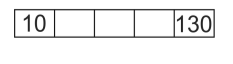 Երկրորդ և երրորդ վանդակների գումարը կլինի ՝100-10=90Չորրորդ վանդակի թիվը կլինի՝ 200-90=110Երրորդ վանդակի թիվը  կլինի՝ 300-130-110=60Շողիկ ԶեյնալյանՀարմարության համար կարող ենք գունավորել վանդակները (կամ համարակալել):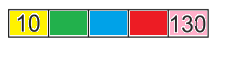 Քանի որ դեղին, կանաչ և կապույտ գույներով ներկված վանդակներում  գրված  թվերի գումարը 100 է, իսկ դեղինում  գրված է 10, ապա  կանաչ և կապույտ գույներով ներկված վանդակներում  գրված  թվերի գումարը  կլինի 100-10=90:Քանի որ կանաչ,կապույտ և կարմիր գույներով ներկված վանդակներում  գրված  թվերի գումարը 200 է, իսկ  կանաչ և կապույտ գույներով ներկված վանդակներում  գրված  թվերի գումարը  90 է, ուստի կարմիր գույնով ներկված վանդակում գրված է 200-90=110:Քանի որ կապույտ, կարմիր  և վարդագույն գույներով  ներկված  վանդակներում  գրված  թվերի գումարը  300 է, իսկ վարդագույնում՝ 130, կարմիրում՝ 110, ուստի կապույտ գույնով ներկված վանդակում  գրված  կլինի՝ 300-(110+130)=60:Այսպիսով՝  Նարեկը աղյուսակի կենտրոնում գրել է 60: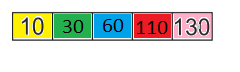 Գրետա ԲակունցԵթե առաջին երեք թվերի գումարը 100 է, ապա երկրորդ և երրորդ թվերի գումարը կլինի՝100-10=90Քանի որ մեջտեղի երեք թվերի գումարը 200 է, ապա չորրորդ թիվը կլինի՝200-90=110Վերջին երեք թվերի գումարը 300 է, հետևաբար երրորդ թիվը կարող ենք գտնել.300-(110+130)=60Երկրորդ թիվն էլ կլինի 200-(60+110)=30    Թվերի շարքը կունենա հետևյալ տեսքը՝ 10,30,60,110,130։ Կենտրոնում գրված թիվը 60-նն է։Անի ԱվագյանՊատասխան՝ 60։4․  a, b, c թվերից մեկը դրական է, մեկը՝ բացասական, մեկը՝ 0: Հայտնի է, որ a = b (b – c): Երեք  թվերից ո՞րն է բացասական։Ենթադրենք a-ն 0 է: Որպեսզի a-ն 0 լինի, պետք է b (b – c) -ում b-ն կամ (b – c)-ն լինեն 0, ըստ պայմանի միայն մէկ անհայտ է 0 ու մենք ենթադրեցինք, որ այն a-ն է, ուստի b-ն 0 լինել չի կարող, մնում է որ (b – c)-ն լինի 0, որը հնարավոր չէ քանի որ նրարնցից մեկը պետք է բացասական լինի: Այստեղից հետևում է, որ a-ն կամ դրական է կամ բացասական:Ենթադրենք,  b-ն է 0, որը նույնպես հնարավոր չէ, քանի որ որպեսզի այն  0 լինի, պետք է a-ն էլ 0 լինի, որը նույնպես հնարավոր չէ: Ուրեմն b-ն նույնպես կամ դրական է կամ բացասական, որից էլ կհետևի որ 0-ն c է: Այստեղից էլ կստանանք, որ a-ն դրական է, իսկ b-ն բացասական, որպեսզի 2 բացասկան թվերի արտադրյալը լինի դրական թիվ և հավասարվի a-ին:Սմբատ Պետրոսյանa=0 դեպքում արտադրիչներից մեկը պետք է լինի 0։ Այսինքն կամ b=0 կամ b=c, որը հնարավոր չէ։ b=0 դեպքում, a=0, որը ևս հնարավոր չէ։ Հետևաբար c=0 => a=b^2: Քանի որ ցանկացած թվի քառակուսի դրական թիվ է, ապա a-ն դրական է։ Ստացվում է, որ նշված թվերից բացասական է b-ն։Թորգոմ Սիմոնյանa = b(b - c)  =» a = b2 – bcԴիտարկենք օրինակներ՝Ենթադրենք a բացասական  b=0 c – դրականՔանի որ b=0 հետևաբար   a = 0 – 0 = 0, որը չի կարող լինել Ենթադրենք  a բացասական, b դրական   c = 0 a = b2 – 0  => -a = (b)2Քանի որ ցանկացած թվի քառակուսի դրական է, հետևաբար հավասարումը չի կարող տեղի ունենալ:Ենթադրենք  a դրական, b բացասական, c = 0 a = b2Քանի որ բացասական թվի քառակուսին դրական է հետևաբար հավասարումը կարող է տեղի ունենալ  a = (-b)2b բացասական է :Լյովա ՍարգսյանՊատասխան՝ b։5․ 38 սովորողներից  28-ը հաճախում է երգի դասերի, իսկ, 17-ը՝ պարի: Պարի գնացողներից քանի՞սն է հաճախում երգի դասերին, եթե դասարանում չկա սովորող, ով չի հաճախում երգի  կամ պարի դասերին:Սովորողներից  28-ը հաճախում է երգի դասերի, իսկ, 17-ը՝ պարի՝ ։ Համաձայն խնդիրի պայմանի դասարանում կա 38 սովորող, հետևաբար նրանցից 7-ը հաճախում է և՛ երգի, և՛ պարի․Անի Միրզոյան1-ին եղանակ՝Եթե   պարի և երգի գնացող սովորողների մեջ չլիներ գոնե մեկը, ով հաճախում և՛ երգի, և՛ պարի դասերին, ապա դասարանում կլիներ՝  28+17=45 սովորող:  Բայց քանի որ կար ընդամենը 38 սովորող, ուստի  45-38=7 սովորող հաճախում է և՛ երգի, և՛ պարի դասերին:Այսպիսով՝  պարի գնացողներից 7-ը հաճախում է երգի դասերին:2-րդ  եղանակ՝Քանի որ 38 սովորողներից 17-ը հաճախում է պարի դասերին, ուստի մնացած          38-17=21 սովորող  հաճախում է միայն  երգի դասերին:  Քանի որ ըստ խնդրի պայմանի 28 սովորող  է հաճախում  երգի դասերին, ուստի  28-21=7 սովորող հաճախում է և՛ երգի, և՛ պարի դասերին:Այսպիսով՝  պարի գնացողներից 7-ը հաճախում է երգի դասերին:Գրետա ԲակունցԵթե սովորողների ընդհանուր թվից հանենք պարի գնացողների թիվը, ստացված արդյունքը կլինի միայն երգի գնացողների թիվը՝ 38 – 17 = 21Իսկ եթե երգի գնացողների թվից հանենք այն սովորողների թիվը, ովքեր միայն երգի են գնում կիմանանք, թե քանի հոգի են գնում և՛ երգի, և՛ պարի 28 – 21 = 7 Զարինե ՓանյանՈրոշենք այն սովորողների քանակը,ովքեր չեն հաճախում երգի դասերի՝38-28=10 Հաշվենք այն սովորողների քանակը,ովքեր չեն հաճախում պարի դասերի՝38-17=21 Այն սովորողների քանակը,ովքեր չեն հաճախում կամ երգի կամ պարի դասերին,կլինի՝21+10=31Հետևաբար, երկու դասերին կմասնակցեն38-31=7 սովորողԱնի ԱվագյանԸնդհանուր առմամբ երգի և պարի դասերին միասին հաճախող սովորողների քանակը կլինի՝28+17 = 45:Քանի որ դասարանում բոլոր սովորողները առնվազն հաճախում են գոնե մեկ դասի՝ երգի կամ պարի, ապա միաժամանակ երգի և պարի դասերին հաճախողների քանակը կլինի ընդհանուր առմամբ երկու դասերին հաճախողների քանակի և սովորողների թվի տարբերությունը՝45-38 = 7:Սարգիս ՂուկասյանՊառասխան՝ 7։6․ Քառակուսին  բաժանված է 6 ուղղանկյունների, տես նկարը։ Դրանց պարագծերի գումարը 120 է։ Գտեք քառակուսու մակերեսը։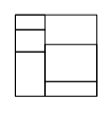 Քառակուսու ներսի հորիզոնական կողմերը պարագծերի հաշվման մեջ օգտագործվել են 2-ական անգամ, դրսի կողմերը 1 անգամ, ընդհանուր հորիզոնական կողմերի մասնակցությունը եղավ 6 անգամ։ Իսկ ներսի ուղղահայաց կողմերը մասնակցել են 2-ական անգամ, իսկ դրսի կողմերի 1 անգամ, ընդհանուր եղավ 4 անգամ։4+6 = 10120 : 10 = 1212•12=144Տաթև Մկրտչյան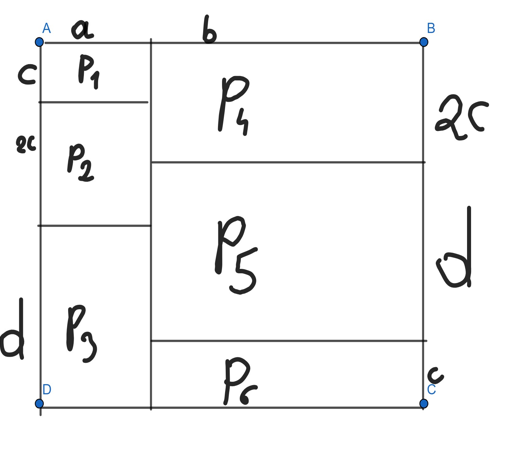 P1=2(a+c)        P4=2(b+2c)P2=2(2c+a)      P5=2(b+d)P3=2(d+a)        P6=2(c+b) P=2(a+c)+2(2c+a)+2(d+a)+2(b+2c)+2(b+d)+2(c+b)=120a+c+2c+a+d+a+b+2c+b+d+c+b=603a+6c+3b+2d=603(a+b)+2(3c+d)=60Քանի որ 3c+d=a+b => 3(a+b)+2(a+b)=605(a+b)=60a+b=12S=(a+b)2= 12^2=144Թորգոմ ՍիմոնյանՊատասխան՝ 144։7․Բագրատն ունի 9 մետաղադրամ, յուրաքանչյուրը 20 դրամանոց,  իսկ նրա քույրը` 8 մետաղադրամ, յուրաքանչյուրը 50 դրամանոց: Բագրատը մի քանի մետաղադրամ տվեց Աննային, իսկ Աննան էլ մի քանի մետաղադրամ տվեց Բագրատին։ Նվազագույնը քանի մետաղադրամ տվեց Աննան Բագրատին, եթե վերջոմ նրանց երկուսի մոտ էլ եղավ նույն գումարը։Սկզբում Բագրատն ունի 9 x 20 = 180  դրամՔույրն ունի 8 x 50 = 400  դրամՄեկական մետաղադրամ քրոջ կողմից տալու դեպքում դիտարկենք նրանց ունեցած գումարները։Երեք մետաղադրամ քրոջ կողմից տալուց հետո նոր հնարավոր է, որ Բագրատի տված մետաղադրամներով նրանց գումարները հավասարվեն։ Պատասխան՝ նվազագույնը երեք մետաղադրամ։Ջուլիետա ՔերոբյանԲագրատն ունի 9 մետաղադրամ, յուրաքանչյուրը 20 դրամանոց՝ :Աննան ունի 8 մետաղադրամ, յուրաքանչյուրը 50 դրամանոց`:ԵԱմեն մեկի մոտ կլինի 290դրամ։ Բագրատը Աննային տվեց 2 մետաղադրամ, իսկ Աննան Բագրատին` 3:Անի ՄիրզոյանՍկզբում Բագրատը ունի 9x20=180 դրամ, իսկ քույրը՝8x50=400 դրամ: Գումարները միասին կկազմեն 180+400=580 դրամ: Եթե վերջում հավասարվում է, նշանակում է յուրաքանչյուրի մոտ պիտի մնա 580:2=290 դրամ: Քանի որ 290 դրամ է մոտը, իսկ ունեինք, որ Բագրատը նույնպես մետաղադրամ է տվել, բացի այդ մեզ պետք է որ քույրը քիչ մետաղադրամ տված լիներ եղբորը, այսինքն Բագրատը տվել է  2 հատ 20-անոց Աննային, իր մոտ մնացել է 180-40=140 դրամ, իսկ Աննան տվել է նրան 3 հատ 50 դրամանոց:Արշակ ՄարտիրոսյանԲագրատի մոտ առկա գումարը կլինի՝9*20 = 180:Աննայի մոտ առկա գումարը կլինի՝8*50 = 400:Քանի որ Բագրատի և Աննայի մոտ վերջում նույն գումարն է ստացվել, ապա նրանց միջև շրջանառվել է երկուսի մոտ առկա գումարների տարբերության կեսը՝(400-180)/2 = 110:Մետաղադրամների նվազագույն քանակությամբ փոխանակությունը կլինի՝3*50-2*20 = 110:Սարգիս ՂուկասյանՊատասխան՝ 3։8․ Հաջորդականության առաջին  անդամը 7  է,  իսկ  յուրաքանչյուր հաջորդ  անդամ հավասար է նախորդ  անդամի   քառակուսու թվանշանների գումարին  ավելացրած մեկ։ Գտիր շարքի 2023-րդ անդամը։Փորձենք ստանալ հաջորդականության մի քանի անդամ՝ 7, 14, 17, 20, 5, 8, 11, 5, 8, 11․․․․Նկատեցինք, որ 4-րդ անդամից հետո անդամները կրկնվում են։Այսինքն եթե 2023 հատ անդամներից հանենք այդ չորս անդամը կստացվի 2019։ Կարծես ստացանք նոր հաջորդականություն, որը բաղկացած է 2019 անդամից ՝ և այսպես շարունակ։ Նկատեցին, որ այն անդամների համարները, որոնք 3-ի բազմապատիկ են հավասար են 11-ի, իսկ 2019-ը 3-ի բազմապատիկ է,  հետևաբար,  , հիշենք, որ   -ը սկզբնական հաջորդականության 2023-րդ անդամն էր, որը և պահանջվում էր։Զարինե Փանյան2023-4=2019  Քանի ոչ օրինաչափություն այստեղ չկա, իսկ 5-րդ անդամից սկսած 6 անդամը մեկ կա օրինաչափություն, այստեղից գտում ես 2019 թվի մոտ 6-ին բազմապատիկ, դա 2016 թիվն է: 2016:6=336, 336 անգամ 6րդ թվերի շարքը կրկվում է: 2019-2016=3, իսկ 3-րդ անդամը 5-ից սկսած 11թիվն է:   Տաթև ՄկրտչյանՊատասխան՝ 11։9․ Հնգանիշ 24а8b թիվն առանց մնացորդի բաժանվում է 4- ի, 5- ի և 9- ի: Որքա՞ն է հնգանիշ թվի թվանշանների գումարը։Հինգի բաժանվելու համար պետք է թիվը վերջանա 0-ով կամ 5-ով։ Վերջինի դեպքում չորսի չի բաժանվի, հետևաբար միակ տարբերակը b=0։Իննի բաժանվելու համար  2 + 4 + 8 + a + 0 –ն պետք է իննի բաժանվի։ Դա հնարավոր է, երբ  հնգանիշ թվի թվանշանների գումարը 18 է (a = 4):Ջուլիետա ՔերոբյանՔանի որ տրված թիվը բաժանվում է 5-ի,ապա այն վերջանում է 0 կամ 5 թվանշաններով: Մյուս կողմից տրված թիվը բաժանվում է նաև 4-ի,ուստի վերջին երկու թվանշաններով կազմված թիվը նույնպես կբաժանվի 4-ի, որտեղից կհետևի որ վերջին թվանշանը՝  0-ն է: 2+4+a+8+0=14+a գումարը պետք է բաժանվի 9-ի, քանի որ տրված թիվը բաժանվում է նաև 9-ի:Այստեղից հետևում է,որ  2+4+a+8+0=14+a=18 :Մենուա Հարությունյան5-ի բաժանվելու համար պետք է վերջանա կա՛մ 0-ով, կա՛մ 5-ով, քանի որ պետք է 4- էլ բաժանվի կվերցնենք b-ն 0, իսկ 9-ի բաժանվելու համար պետք է թվանշանների գումարը բաժանվի 9-ի։ 2 + 4 + 8 + 0 = 14 => a-ն կլինի 4 որպեսզի թվանշանների գումարը լինի 18։Միլենա ՍիմոնյանԵթե նշված թիվը բաժանվում է 4-ի, նշանակում է, որ 8b թիվը բաժանվում է 4-ի անմնացորդ: Ֆիքսենք՝ =80+bՔանի որ 24а8b թիվը ևս բաժանվում է, նշանակում է b-ն կամ 5 է, կամ 0:Ունեինք ,որ թիվը բաժանվում էր 4-ի, որից հետևում է, որ b-ն կարող է լինել միայն 0: Որպեսզի 9-ի բաժանվի ,պիտի 2+4+a+8+0 թիվը բաժանվի 9-ի:Դժվար չէ հասկանալը,որ a=4 դեպքն է այս դեպքում բավարարողը:Հնգանիշ թվի թվանշանների գումարը կլինի՝ 2+4+4+8+0=18Արշակ ՄարտիրոսյանՊատասխան՝ 18։10․ Քանի՞ իրական լուծում ունի x3+x2-36=0 հավասարումը։Խնդրի լուծման տարբերակներից ՝ x-ին տալ արժեքներ։ Բացասական ամբողջ թիվ չի կարող լուծում հանդիսանալ, քանի որ ցանկացած բացասական թվի խորանարդը կլինի բացասական թիվ, իսկ քառակուսին՝ դրական թիվ, իսկ այդ թվերի գումարը լինելու է բացասական թիվ, որովհետ խորանարդի բացարձակ արժեքն ավելի մեծ կլինի քառակուսու բացարձակ արժեքից։ Հետևաբար բացասական լուծում ունենալու տարբերակը բացառում ենք։ Իսկ դրական թվերի շարքից հերթով տեղադրելով երևում է՝ Մյուս տարբերակը լուծման՝ կարելի է և նորից դեպքեր ենք քննարկումԶարինե ՓանյանՀավասարումը լուծելու համար կատարենք հետևյալ ձևափոխությունները․x3+x2-36=0
x3-3x2+4x2-36=0
x2(x-3)+4(x2-9)=0
x2(x-3)+4(x-3)(x+3)=0
(x-3)(x2+4(x+3))=0
(x-3)(x2+4x+12)=0(x-3)(x2+4x+12)=0 արտահայտությունը զրո կլինի միայն այն դեպքում, երբ արտադրիչներից գոնե մեկը 0 է։ Այսպիսով՝ x2+4x+12-ը 0 չէ, քանի որ տարբերիչը բացասական է ստացվում, հետևաբար հավասարման լուծում է հանդիսանում x-3=0, x=3։ Ստացվեց, որ հավասարումն ունի միայն 1 ամբողջ լուծում։Ելենա ՕհանյանՀավասարման փոխ մասը ձևափոխենքx3+x2-36=0  x3+x2-27-9=0  (x-3)(x2+3x+9)+(x-3)(x+3)=0  (x-3)(x2+4x+12)Երկրորդ փակագիծը դրական թիվ է x-ի ցանկացած արժեքի դեպքում։ Ստացանք      x-3=0   x=3։Գևորգ ՀակոբյանՊատասխան՝ 1։
180 + 50 = 230400 – 50 = 350180 + 50 + 50 = 280400 – 50 – 50 = 300180 + 50 + 50 + 50 = 330400- 50 – 50 – 50 = 250330 – 20 – 20 = 290250 + 20 + 20 = 290